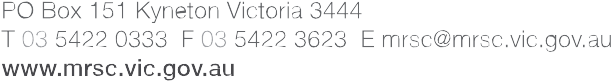 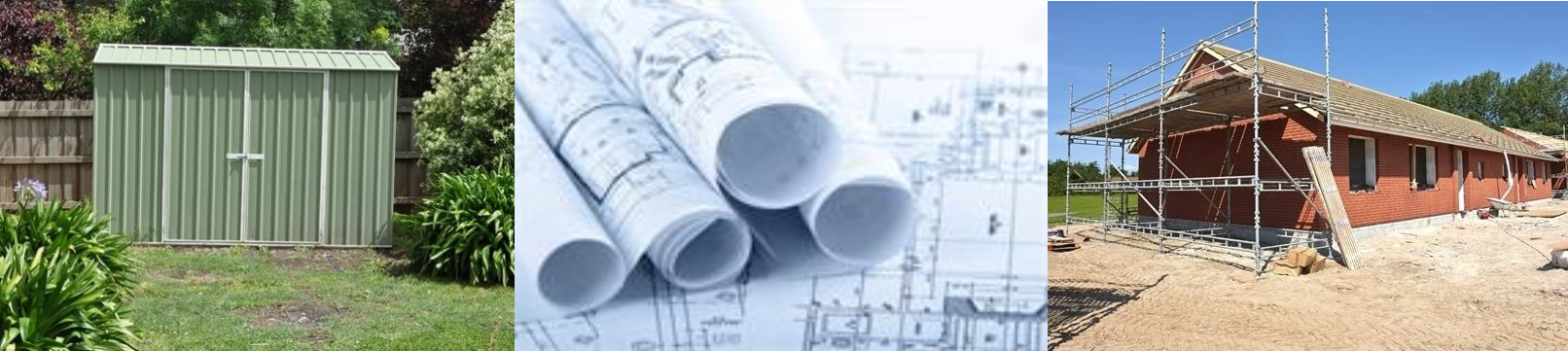 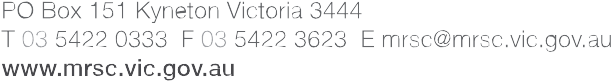 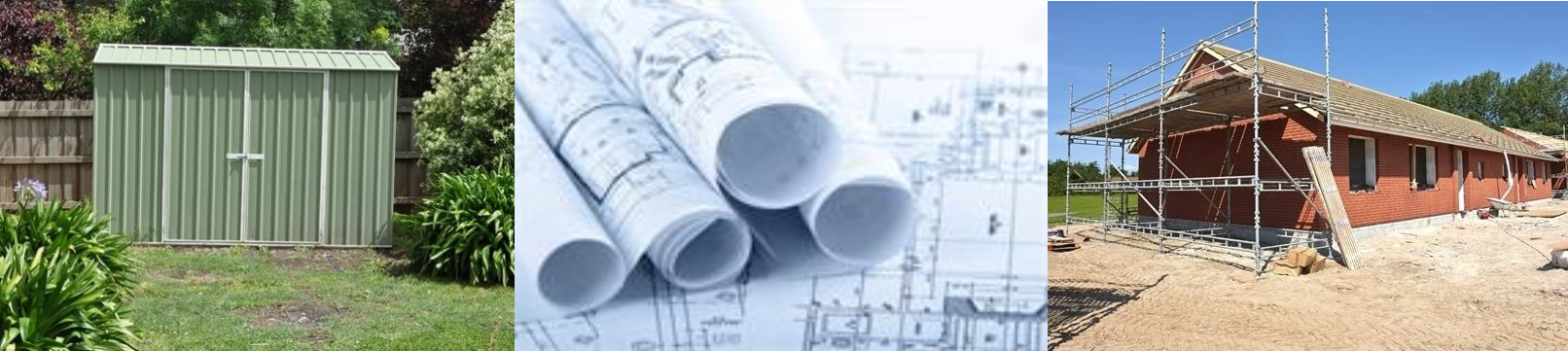 VicSmart planning permit systemWhat is VicSmart?VicSmart is a fast track system for planning applications introduced by the State Government. Key features of VicSmart include:A 10 business day permit processApplications are not advertised to the public and objections cannot be consideredInformation that applicants are required to submit is predetermined Does my application qualify for VicSmart?Not all application types will be eligible for the VicSmart process. To determine whether your application qualifies VicSmart, please contact Council on 03 5422 0333 or visit the Gisborne Council office. A planner is always available at the Gisborne Council office to discuss your application from 8.30am to 5pm Monday to Friday.For more information on application types and required criteria to meet VicSmart, please see the table ‘VicSmart planning application types’.Applications in a Heritage OverlayA number of permit applications within a Heritage Overlay qualify for VicSmart. If you think you have an application that qualifies VicSmart within a Heritage Overlay, please speak to Council’s Heritage Advisor. The Heritage Advisor is located at the Gisborne Council office or can be contacted on 5422 0333. The Heritage Advisor is available once a week on Tuesday mornings.How do I submit a VicSmart application?VicSmart applications can be submitted electronically via mrsc@mrsc.vic.gov.au or in person at the Gisborne Council office at 40 Robertson Street, Gisborne between 8.30am and 5pm Monday to Friday. The 10 business day VicSmart process commences the day after your application is received.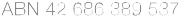 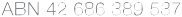 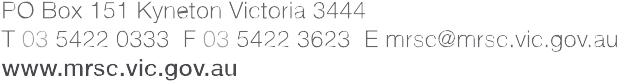 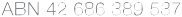 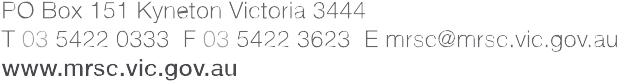 What information is required for a VicSmart application?The following information is required to be submitted with a VicSmart application:Completed VicSmart planning permit application form (including signed declaration)Current full copy of Certificate of Title (obtained within last six months)The prescribed feePhotographs of the subject site and the streetCompleted VicSmart Checklist (including signed declaration)All documents as required by the relevant VicSmart checklist (if your application falls within more than one VicSmart class, you must complete all relevant VicSmart checklists)If you submit an incomplete application, it will be sent back to you to complete and resubmit.Requesting further informationWhere an application is received and the information is inadequate, Council may request further information from you. In making this request, Council will provide a due date for the information to be returned (if Council makes the request within 5 business days of receiving your application). You may ask for additional time to return the information but it must be done before the due date.Once the information requirements are met, Council has 10 business days to make a decision. If further information is not received by the due date, the application will lapse and cannot be recommenced.Amending a VicSmart applicationA VicSmart application can be amended after lodgement. The day that Council receives the amendment will become the lodgement date, with the 10 business day process commencing the day after the new lodgement date.Deciding a VicSmart applicationDecisions for VicSmart applications should be made within 10 business days.Under VicSmart, if a decision has not been made after 10 business days you have a right to review by the Victorian Civil and Administrative Tribunal (VCAT) for failure to decide but are not compelled to do so.Before applying to VCAT, please contact Council to check when a decision will be made. Where a decision cannot be made within 10 business days, a planner will contact you and in most cases, a decision will be made within a reasonable timeframe.For further information about the review process at VCAT, please see ‘VCAT Review Process for VicSmart’.Objecting to a VicSmart applicationUnder the VicSmart system, third parties (members of the public) do not have the opportunity to object to VicSmart applications and cannot apply for a review at VCAT.  
VicSmart planning application typesYour application must meet the application type and criteria outlined in the table below to qualify for VicSmart.Visit the VicSmart website www.planning.vic.gov.au/vicsmart  for more information.   Subdivision Type of applicationSubdivide land to realign the common boundary between two lotsCriteria (all must be met)The area of either lot is reduced by less than 15 per cent; andThe general direction of the common boundary does not change; andIf the land is in a rural zone, each new lot is at least the area specified for the land in the zone or the schedule to the zone.Where this appliesAll residential zones All industrial zones All commercial zones All rural zonesSpecial Use ZoneComprehensive Development ZoneCapital City Zone Docklands ZonePriority Development ZoneActivity Centre ZoneEnvironmental Significance OverlaySpecial Building OverlayHeritage OverlayDesign and Development OverlaySubdivision Type of applicationSubdivide land into lots each containing an existing building or car parking spaceCriteria (all must be met)The buildings or car parking spaces have been constructed in accordance with the provisions of the planning scheme or a permit issued under the scheme; andAn occupancy permit or a certificate of final inspection has been issued under the Building Regulations in relation to the buildings within five years prior to the application for a permit for subdivision.Where this appliesAll residential zones (except the Low Density Residential Zone) All industrial zones All commercial zones Special Use ZoneComprehensive Development ZoneCapital City Zone Docklands Zone Priority Development ZoneActivity Centre ZoneEnvironmental Significance OverlaySpecial Building OverlayHeritage OverlayDesign and Development OverlaySubdivision Type of applicationSubdivide land with an approved development into two lotsCriteria (all must be met)The construction of a building or the construction or carrying out of works on the land has been approved under the planning scheme or by a permit issued under the scheme and the permit has not expired; and The construction or carrying out of the approved building or works on the land has lawfully started; andThe subdivision does not create a vacant lot.Where this appliesAll residential zones (except the Low Density Residential Zone) All industrial zones All commercial zones Special Use ZoneComprehensive Development ZoneCapital City Zone Docklands Zone Priority Development ZoneActivity Centre ZoneEnvironmental Significance OverlaySpecial Building OverlayHeritage OverlayDesign and Development OverlaySubdivisionType of applicationSubdivide land into two lots in a rural zoneCriteria (all must be met)Each new lot is at least the area specified for the land in the zone or the schedule to the zone.Where this appliesAll rural zones Buildings and works in zonesType of applicationConstruct an outbuilding, extend a dwelling or make structural changes to a dwellingCriteria (all must be met)The minimum garden area for a lot in the General Residential Zone or Neighbourhood Residential Zone is met; andThe development does not exceed a building height of 5 metres; andThe development is not visible from the street (other than a lane) or a public park; andThe development meets the following standards of Clause 54: A10 Side and rear setbacks, A11 Walls on boundaries, A12 Daylight to existing windows, A13 North-facing windows, A14 Overshadowing open space, A15 Overlooking.Where this appliesMixed Use ZoneTownship ZoneResidential Growth ZoneGeneral Residential ZoneNeighbourhood Residential ZoneBuildings and works in zonesType of applicationConstruct or extend a front fence within 3 metres of a streetCriteria (all must be met)NoneWhere this appliesAll residential zones (except the Low Density Residential Zone)Buildings and works in zonesType of applicationConstruct a building or construct or carry out works (except in residential and rural zonesCriteria (all must be met)The estimated cost does not exceed: $1,000,000 in an industrial zone, or$500,000 in other applicable zones; andThe land is not within 30 metres of land (not a road) which is in a residential zone. (This does not apply in a Capital City Zone or Docklands Zone.); andIs not for a purpose listed in the table to Clause 52.10 in the planning scheme.Is not for a Brothel or Adult sex bookshop. (This does not apply in a special purpose zone.)Where this appliesAll industrial zones All commercial zones Special Use ZoneComprehensive Development ZoneCapital City Zone Docklands ZonePriority Development ZoneActivity Centre ZoneBuildings and works in zonesType of applicationConstruct a building or construct or carry out works in residential zonesCriteria (all must be met)The estimated cost does not exceed $100,000; andThe development is not associated with dwelling; andThe development complies with the following standards of Clause 54: A10 Side and rear setbacks, A11 Walls on boundaries, A12 Daylight to existing windows, A13 North-facing windows, A14 Overshadowing open space, A15 Overlooking.Where this appliesClause 32.03-4Clause 32.04-8Clause 32.05-9Clause 32.07-7Clause 32.08-8Clause 32.09-8Buildings and works in zonesType of applicationConstruct a building or construct or carry out works up to $250,000 in some rural zonesCriteria (all must be met)The land is not within 30 metres of land (not a road) which is in a residential zone; andThe land is not used for Animal keeping, Intensive animal husbandry or Rural industry; andThe works are not earthworks specified in the schedule to the zone.Where this appliesRural Living ZoneGreen Wedge ZoneGreen Wedge A ZoneRural Conservation ZoneBuildings and works in zonesType of applicationConstruct a building or construct or carry out works up to $500,000 under some rural zonesCriteria (all must be met)If the land is used for a Section 2 use in the Table of uses of the zone, the land must not be within 30 metres of land (not a road) which is in a residential zone; andIf the land is used for a Section 2 uses in the Table of uses of the zone, the land must not be used for Animal keeping, Intensive animal husbandry or Rural industry; andThe works are not earthworks specified in the schedule to the zone.Where this appliesFarming ZoneRural Activity ZoneBuildings and works in overlaysType of applicationConstruct a building or construct or carry out works for a carport, garage, pergola, verandah, deck, shed or similar structure.Construct a building or construct or carry out works for a rainwater tank.Criteria (all must be met)The buildings and works must be associated with a dwelling; andFor applications under the Salinity Management Overlay, the consent of the referral authority.Where this appliesEnvironmental Significance OverlaySignificant Landscape OverlayErosion Management OverlaySalinity Management OverlayBuildings and works in overlaysType of applicationConstruct a fence in an overlayCriteria (all must be met)NoneWhere this appliesEnvironmental Significance Overlay Significant Landscape Overlay Design and Development OverlayErosion Management OverlayBuildings and works in  overlaysType of applicationRemove, destroy or lop one treeCriteria (all must be met)NoneWhere this appliesEnvironmental Significance Overlay Vegetation Protection Overlay Significant Landscape Overlay Neighbourhood Character OverlayBuildings and works in a Heritage OverlayType of applicationDemolish or remove an outbuilding (including a carport, garage, pergola, verandah, deck, shed or similar structure)Criteria (all must be met)The outbuilding to be demolished or removed is not identified in the schedule to the overlayWhere this appliesHeritage OverlayBuildings and works in a Heritage OverlayType of applicationDemolish or remove a fenceCriteria (all must be met)The fence to be demolished or removed is not identified in the schedule to the overlayWhere this appliesHeritage OverlayBuildings and works in a Heritage OverlayType of applicationExternally alter a non-contributory buildingCriteria (all must be met)The building is a non-contributory buildingWhere this appliesHeritage OverlayBuildings and works in a Heritage OverlayType of applicationExternal paintingConstruct a fenceConstruct a carport, garage, pergola, verandah, deck, shed or similar structureConstruct and install domestic services normal to a dwellingConstruct and install a non-domestic disabled access rampConstruct a vehicle cross-overConstruct a domestic swimming pool or spa and associated mechanical equipment and safety fencingConstruct a rainwater tankConstruct or display a signLop a treeConstruct or install a solar energy facility attached to a dwellingCriteria (all must be met)NoneWhere this appliesHeritage OverlayBuildings and works in a Design and Development OverlayType of applicationConstruct a building or construct or carry out works for a carport, garage, pergola, verandah, deck, shed or similar structure.Construct a building or construct or carry out works for an outdoor swimming pool.Criteria (all must be met)The buildings and works must be associated with a dwelling.Where this appliesDesign and Development OverlayBuildings and works in a Design and Development OverlayType of applicationConstruct a building or construct or carry out works up to $500,000.Criteria (all must be met)Must be in an commercial zone or a Special Use, Comprehensive Development, Capital City, Docklands, Priority Development or Activity Centre Zone.Where this appliesDesign and Development OverlayBuildings and works in a Design and Development OverlayType of applicationConstruct a building or construct or carry out works up to $1,000,000.Criteria (all must be met)Must be in an industrial zone.Where this appliesDesign and Development OverlayBuildings and works in a Neighbourhood Character OverlayType of applicationConstruct a building or construct or carry out works for:a carport, garage, pergola, verandah, deck, shed or similar structure.an outdoor  domestic swimming pool or spa and associated mechanical equipment and safety fencing.a rainwater tank.Criteria (all must be met)The buildings and works must be associated with a dwelling.Where this appliesNeighbourhood Character OverlayBuildings and works in a Neighbourhood Character OverlayType of applicationConstruct, demolish or remove a fence.Criteria (all must be met)NoneWhere this appliesNeighbourhood Character OverlayBuildings and works in a Neighbourhood Character OverlayType of applicationDemolish or remove an outbuilding (including a carport, garage, pergola, verandah, deck, shed or similar structure).Criteria (all must be met)NoneWhere this appliesNeighbourhood Character OverlayBuildings and works in a Special Building OverlayType of applicationConstruct a building or construct or carry out worksCriteria (all must be met)Consent of referral authorityWhere this appliesSpecial Building OverlayAdvertising signsType of applicationDisplay a signCriteria (all must be met)The sign is not within 30 metres of land (not a road) which is in a residential zone; andThe sign is not a pole sign, sky sign, reflective sign, internally illuminated, floodlit, electronic or animated; andThe total display size of the sign does not exceed 10 square metres.Where this appliesAll industrial zones All commercial zones Special Use ZoneComprehensive Development ZoneCapital City Zone Docklands ZonePriority Development ZoneActivity Centre ZoneCar parking reductionType of applicationReduce the required number of car parking spacesCriteria (all must be met)By no more than 10 car spacesWhere this appliesAll zonesParking OverlayLoading and unloading of vehiclesType of applicationReduce or waive the loading and unloading requirementsCriteria (all must be met)NoneWhere this appliesAll zones